Habt ihr versucht, das Salzwasser mit dem Filterpapier zu trennen? Das kann nicht funktionieren, denn im Filterpapier können nur ungelöste Partikel hängen bleiben!Hier liegt aber eine Lösung von Salz in Wasser vor. Die Lösung geht komplett durch das Filterpapier durch!Wenn Ihr das Filterpapier trocknet, könnt ihr feststellen, dass ein bisschen Salz im Filterpapier zurückbleibt, denn beim Trocknen verschwindet nur das Wasser. Bringt euch das auf eine Idee? Sprecht mal mit eurer Lehrerin / eurem Lehrer!Ihr habt gar kein Filterpapier verwendet? Dann schaut euch Hilfe B an!Ihr habt den Destillierkolben benutzt, konntet aber (fast) kein Wasser sammeln?Das liegt daran, dass der entstehende Wasserdampf in dem seitlichen Rohr nicht gut kondensieren konnte. Um das zu erreichen, könnt ihr mit einem Reagenzglas,  einem Standzylinder,  Wasser und Eiswürfeln  eine Kühlfalle aufbauen, die den Wasserdampf zur Kondensation zwingt…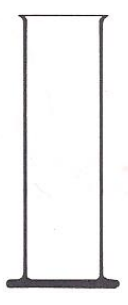 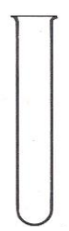 Wenn ihr euch nicht so richtig sicher seid, dann fragt euren Lehrer / eure Lehrerin oder schaut euch die Musterlösung an!LernJob: Wasser muss sauber sein, Experiment 1Die Trennung von Salzwasser hat nicht geklappt! Hilfe A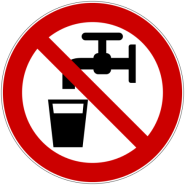 LernJob: Wasser muss sauber sein, Experiment 1Die Trennung von Salzwasser hat nicht geklappt! Hilfe BBildquellenSchnittzeichnungen von LaborgerätenMit freundlicher Genehmigung des Bildungshauses Schulbuchverlage Westermann Schroedel Diesterweg Schöningh Winklers GmbH, Georg-Westermann-Allee 66, 38104 BraunschweigAnfrage ID: 3150076|IQ|369750474 vom 24.04.2015 Genehmigung schriftlich erteilt am 03.06.2015. bzw. am 06.01.2016